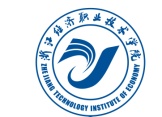 浙经院第二届大学生互联网金融技能大赛  竞 赛 通 知为积极响应学校举办“技能文化月”活动，创新人才培养模式，适应互联网金融行业蓬勃发展，增强大学生互联网金融认知，提高大学生在互联网金融领域的应用创新能力，为明年省赛以及相关行业赛项做好相应的选拔和准备工作，经研究决定举办浙经院第二届大学生互联网金融技能大赛。一、竞赛对象、要求及形式（一）竞赛对象竞赛对象为浙经院全体在校学生。以团队为单位进行报名，每位学生只能参与一个参赛作品，每件参赛作品的作者不超过5位学生，每件参赛作品指导老师不超过2名，每位指导教师最多可以指导3件作品。（二）竞赛要求1．所有作品必须为在校大学生的原创作品，不得侵犯他人的知识产权。如发现作品有任何造假、剽窃等问题，一经查实立即取消参赛资格或撤销奖项，并在校内通报。2．对于已参加过挑战杯及由教育厅组织的其它竞赛并获得奖项的参赛作品原则上不能参加本次竞赛。3．本届大赛将采取现场报名和网上提交作品的方式，所有参赛人员、指导老师和参赛作品的信息一旦提交便不能修改。（三）竞赛形式本届互联网金融技能大赛采取互联网金融创新产品的设计。互联网金融创新产品设计是一个创造性的综合信息处理过程，它将金融需求与设计者的意图转化成为一种具体的互联网金融产品或工具。产品设计过程需具有可行性，应全面确定整个产品的策略、结构、功能。具有市场竞争力的互联网金融创新产品设计需要满足：社会发展的要求、风险与收益匹配的要求、使用的要求、金融创新等要求。产品设计主要包括但不局限于以下四个部分：产品方案基本概念和设计理念、设计方案、产品优势、产品推广策略。 二、竞赛安排（一）报名时间2018年11月12日（第十周周一）之前，以分院为单位进行报名，提交分院联系人信息表及参赛队伍信息表。（二）作品提交2018年12月7日（第十三周周五）17：00点之前，以各参赛队伍为单位完成互联网金融创新产品设计作品，并发至指定邮箱。（三）现场答辩2018年12月11日，集中进行现场答辩（时间不超过8分钟），同时回答评委提问（时间不超过5分钟）。三、评审规则作品最终成绩由文本成绩和答辩成绩加权得出，文本成绩权重占60%，答辩成绩权重占40%。其中，作品文本评分标准如下（满分100分），竞赛办公室将按照匿名和回避原则将作品的文稿发给评审专家进行评分，每份作品至少由3位专家评分，并取评审专家的平均分作为作品的文本成绩。现场答辩评分标准如下（满分 100 分）各参赛作品的最终获奖等级，将由竞赛专家委员会评审后予以公布。四、奖项设置一等奖名额：1队，奖金300元；二等奖名额：2队，每队奖金200元；三等奖名额：3队，每队奖金100元。除获一、二、三等奖的参赛作品外，其余参赛作品均可获得优胜奖。五、竞赛办公室联系方式报名地点：行政楼2503办公室竞赛作品提交的电子邮箱：133781004@qq.com大赛交流QQ群：939707015联 系 人：姚建锋(18705810736/690736)浙江经济职业技术学院二○一八年十月二十七日附件1：浙经院第二届互联网金融技能大赛报名表评分要点评分内容分值跨领域融合作品是否融合了云计算大数据，人工智能，物联网，区块链等技术的优势，来推进金融相关业务场景的创新应用，使新技术和金融业务有机融合。体现参赛者对新技术和金融业务场景的理解深度和全面性。20分实用性作品能否解决目前金融业务遇到的困难，能否为金融企业、企业终端用户、个人终端用户等，提供更多的实际价值。体现参赛者对实际金融业务的了解程度、分析能力、策划能力。25分前瞻性作品解决的问题，是否和目前金融业务的场景变化的趋势一致，并为此提供更有竞争力的解决方案。例如：某银行 APP 流量占银行客户流量的 80%，可以根据此现象，做出更有竞争力的互联网金融科技创新应用方案。体现参赛者对目前的各个金融业务现像的观察能力、总结能力、应用设计能力。25分完整性整份作品格式规范，图表丰富，亮点数据明显，有明确的思路和设计目标，前后逻辑紧密，语言流畅，内容全面、系统、科学性强。体现参赛者对整个项目理解深度、把控能力和各个环节的执行能力。30分评分要点评分内容分值PPT展示PPT设计精巧，重点突出，简明扼要，能够精确提炼作品要点。30分现场展示汇报过程流畅，语言生动，表现力丰富，善于引导现场观众，汇报形式新颖，如采用视频、情景剧、微电影等创新性形式展示演示内容。45分回答问题能正确理解评委和观众提问，作出有针对性的回答，答题过程流畅、无明显停顿，语句通顺，措辞恰当，语言精炼。25分作品名称团队名称团队成员信息姓名姓名性别专业年级学号联系电话团队成员信息团队成员信息团队成员信息团队成员信息团队成员信息指导教师教师1姓名教师1姓名教师2姓名所属分院作品简介作品简介作品简介作品简介作品简介作品简介作品简介作品简介作品原创承诺书:我承诺本作品是本人(小组)自己制作，不存在盗用或侵犯版权的情况。___________________________________________________________(请用黑色圆珠笔或钢笔抄写一遍)承诺人（全部参赛团队成员签名）：________________________________年      月     日作品原创承诺书:我承诺本作品是本人(小组)自己制作，不存在盗用或侵犯版权的情况。___________________________________________________________(请用黑色圆珠笔或钢笔抄写一遍)承诺人（全部参赛团队成员签名）：________________________________年      月     日作品原创承诺书:我承诺本作品是本人(小组)自己制作，不存在盗用或侵犯版权的情况。___________________________________________________________(请用黑色圆珠笔或钢笔抄写一遍)承诺人（全部参赛团队成员签名）：________________________________年      月     日作品原创承诺书:我承诺本作品是本人(小组)自己制作，不存在盗用或侵犯版权的情况。___________________________________________________________(请用黑色圆珠笔或钢笔抄写一遍)承诺人（全部参赛团队成员签名）：________________________________年      月     日作品原创承诺书:我承诺本作品是本人(小组)自己制作，不存在盗用或侵犯版权的情况。___________________________________________________________(请用黑色圆珠笔或钢笔抄写一遍)承诺人（全部参赛团队成员签名）：________________________________年      月     日作品原创承诺书:我承诺本作品是本人(小组)自己制作，不存在盗用或侵犯版权的情况。___________________________________________________________(请用黑色圆珠笔或钢笔抄写一遍)承诺人（全部参赛团队成员签名）：________________________________年      月     日作品原创承诺书:我承诺本作品是本人(小组)自己制作，不存在盗用或侵犯版权的情况。___________________________________________________________(请用黑色圆珠笔或钢笔抄写一遍)承诺人（全部参赛团队成员签名）：________________________________年      月     日作品原创承诺书:我承诺本作品是本人(小组)自己制作，不存在盗用或侵犯版权的情况。___________________________________________________________(请用黑色圆珠笔或钢笔抄写一遍)承诺人（全部参赛团队成员签名）：________________________________年      月     日指导教师意见指导教师意见                                         指导教师签名：                                         指导教师签名：                                         指导教师签名：                                         指导教师签名：                                         指导教师签名：                                         指导教师签名：